8                       Town of Old Saybrook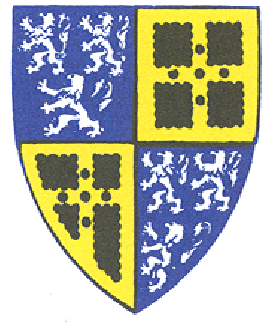                     Public Health Nursing BoardTown Hall, 302 Main Street,Old Saybrook, CT 06475_______________________________________________ Annual Meeting Agenda 6:30pm, Tuesday, December 6, 2022 302 Main Street, Old SaybrookSecond Floor Conference RoomVia phone: (929) 436-2866 Meeting Via internet click this link ID: 933 5220 5842 Call to order and roll call Audience of citizens Review and approval of minutes Review and approval of treasurer’s report Correspondence report Old Business report Update ARPA ApplicationNew Business Report Clerk time & task invoice approval FY 2024/25 Budget Discussion and ApprovalElection of OfficersPHNB Meeting Schedule for January -May 2023Y&FS Representative Report Flanagan Fund Report Nightingale Fund Report Update 2023 Nightingale Scholarship Letter (add quote)Review/Discuss Nightingale Scholarship press release, information to schools, copying letter. Morris Fund Report Adjournment